Aufgabe für G1/Reflexion – zu erledigen bis: Fr 27.3.2020				© ifs MühletorAnleitung 1: Lernen lernenMache den Lerntypentest im Internet:Denke nicht lange über deine Antwort nach – antworte spontan wie du am liebsten lernst! Es gibt keine falsche Antwort! Wenn ihr eine Frage nicht versteht, dürft ihr sie natürlich übersetzen.Link Lerntypentesthttps://www.philognosie.net/denken-lernen/lerntypen-test-welcher-lerntyp-bin-ich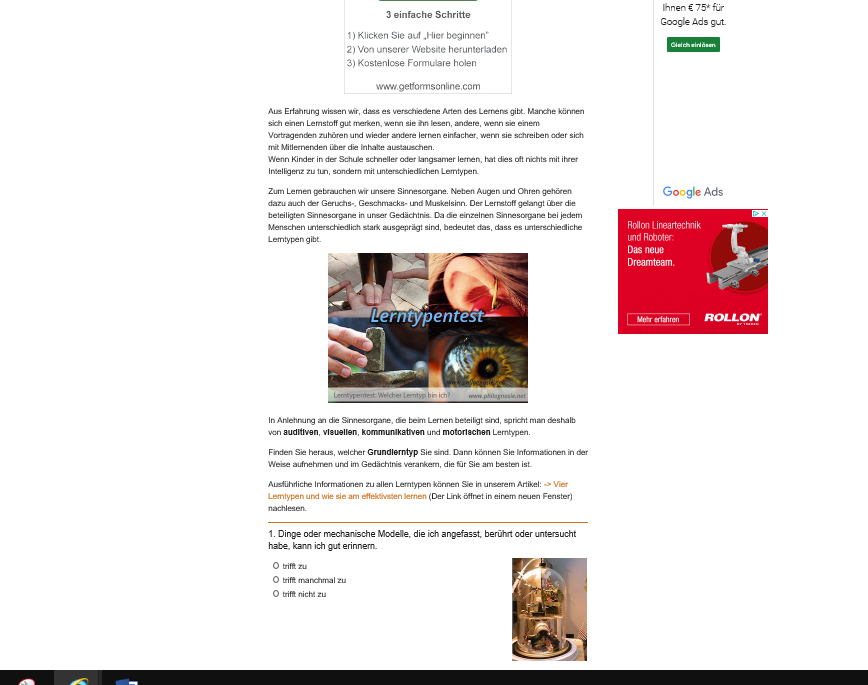 Schreib dir dein Ergebnis aufHören:…..%Sehen:…..%Gespräche führen: …..%Bewegung:….%Hier ein Beispiel: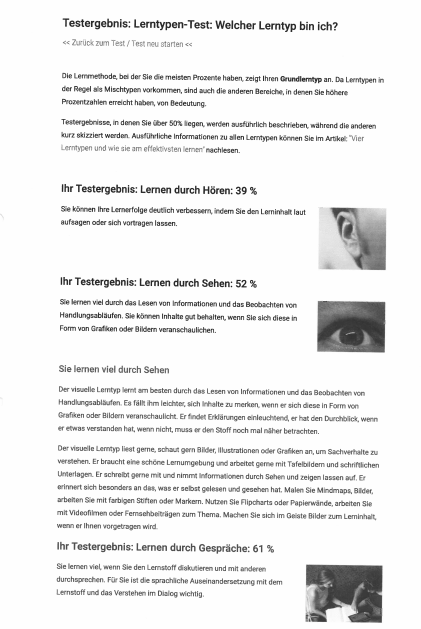 „Mein Lernstil-Fragebogen?“ ausfüllen Infoblatt „Lerntypen“ lesendiese Fragen beantwortenWie viele Lerntypen gibt es?Wie heißen die Lerntypen?Sollte man sich nur auf einen Lerntyp konzentrieren?Wie lernt man am besten?Falls ihr Fragen habt, könnt ihr mir ein Email schicken: rafaela.schwer@ifs.at